■ 取組みのあらまし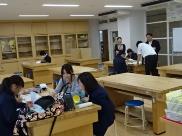 １．実施場所○ 被服室（自習室として設定）２．実施日等○ 木曜日を除く放課後３．活動内容○ 放課後学習を担当する教職員や地域ボランティアが学習を支援○ 希望する生徒が自由に参加（自習室の他、校舎内に自習できるコーナーがある）○ 参加する生徒が教材を持参するが、自習室にも学習プリントや入試問題等の教材を用意○ ICT機器を導入し、タブレットを活用した学習もできる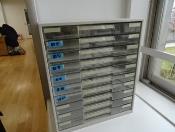 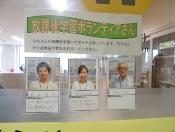 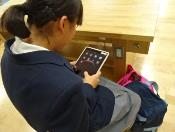 